INSTITUTO TECNOLÓGICO DE TLAJOMULCO, JAL.CARTA COMPROMISO        FECHA:    _______ de ____________________de ______                         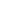 Compromisos de la Institución con el estudiante:   Impartir la Educación Superior Tecnológica de acuerdo con la oferta académica autorizada.Entregar la documentación que lo identifique como Estudiante y la constancia de la escolaridad que haya acreditado en cada periodo cursado.Cumplir con lo establecido en el Aviso de privacidad del TecNM, así como lo señalado en su Política de Protección de Datos Personales https://www.tecnm.mx/?vista=Protección_Datos_PersonalesProporcionar los siguientes servicios:FORMACIÓN INTEGRAL DEL ESTUDIANTECumplir con lo establecido en los contenidos de los planes y programas de estudio.Fomentar la participación en actividades académicas, culturales, cívicas y deportivas (Concursos de Ciencias Básicas, innovación tecnológica, actividades culturales y cívicas).PRÁCTICA DOCENTEImpartir las asignaturas correspondientes y evaluar los conocimientos o aprendizaje de los estudiantes de acuerdo con lo establecido en el Lineamiento para el proceso de evaluación y acreditación de asignaturas establecido en el Manual de Lineamientos Académico-Administrativos vigente.ATENCIÓN EN VENTANILLAProporcionar un servicio de forma rápida y eficaz en los departamentos de Servicios Escolares, Recursos Financieros, dentro de los horarios publicados para tal efecto.SERVICIOS ESTUDIANTILESProporcionar Servicios Estudiantiles a través de las Coordinaciones de Carrera de la División de Estudios Profesionales (Reinscripciones, Residencias Profesionales, Convalidaciones, Traslados, Orientación del Plan de Estudios). SERVICIOS DE APOYOProporcionar los medios para que el Estudiante realice visitas a empresas; este apoyo estará determinado por el programa de estudios y el presupuesto autorizado para tal efecto.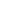 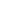 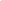 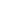        Proporcionar los Servicios de Cómputo con que cuenta el plantel, así como los servicios del Centro de Información (préstamo interno y externo de material bibliográfico) u otros servicios que fomenten el uso de Tecnologías de Información y Comunicaciones dentro de los horarios establecidos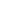  Compromisos del estudiante:Cubrir los requisitos de ingreso que marca la Institución, incluyendo la aportación correspondiente al concepto de inscripción y reinscripción.Cumplir con la totalidad de los requisitos previstos en el plan de estudios respectivos para avanzar en su trayectoria escolar hasta su culminación.Cursar las asignaturas con el objetivo de acreditarlas de acuerdo con el Lineamiento para el proceso de Evaluación y acreditación de las asignaturas establecido en el Manual de Lineamientos Académico-Administrativos vigente.Hacer buen uso de los edificios, mobiliario, material didáctico, equipos, libros y demás bienes del Instituto, coadyuvando en su conservación y limpieza.Cumplir con lo estipulado en el Reglamento de Estudiantes del TecNM vigenteCumplir con las disposiciones normativas aplicables al TecNM.Coadyuvar a los programas institucionales para cuidar el medio ambiente, hacer uno racional de los recursos y prevenir la contaminación.Autorizar el uso de datos personales de acuerdo con el Aviso de privacidad del TecNM, mediante la carta de consentimiento que deberá adjuntarse a la presente carta compromiso.